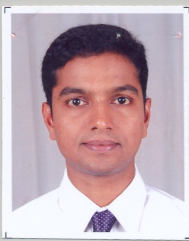 SantoshSantosh.238108@2freemail.com 
Career ObjectiveLike to work as professional way and up to the satisfaction of the management.  To provide all the management reports with perfection and on time. To have creative atmosphere with other staffWork Experience:1.  Presently Working in Petron Gulf LLC - Oman From 20 November 2010 to Till date2.  Worked in Kuoni Travels Pvt Ltd ( SOTC ) - Mumbai  From  25 December 2009  to  10 November 20103.  Worked in Jal International Ltd .  Kingdom of Saudi Arabia From 01 Dec 2007 to 09.Dec.20094. Worked in Bu Haleeba Contracting LLC.  Dubai From 2nd Nov 2005 to 15th Nov 2007. 5. Worked in New Consolidated Construction Co. Ltd.  Fort, Churchgate.  From  May  2004                                      to  30th Oct 20056. Worked in Petroleum & Minerals Ltd  V.N.Road  Churchgate  From  5th  Jun 2001 –    April. 20047.  Worked in Hilden Fabrics   From  1ST May  2000  to  10 May  20018. Worked in Mirc Electronics as Admin Assistant & Computer Operator   From  5th  Oct 1999 – March. 2000Educational QualificationSkillsCourse Attended:Diploma in Computer operation from Zed Point  Web designing course i.e HTML, Front Page, Asp ,Java ScriptProgramming Language - Java2, Visual Basic 6.0, RDBMS - Oracle 8i from Boston Computers.SOFTWARE HANDLE 		Tally 6.3Business Solution SoftwareMoney Ware ( Share Investment )Blue Chip Payroll SystemAccpac Payroll PackagePersonal Details:Date of Birth:		5th August 1977 Nationality:		IndianMarital Status:	MarriedLanguage Known:	English ,Hindi, Marathi ,Gujarati , Tulu, Arabic	Personal Attributes:Ability to adjust to any work atmosphere.Excellent analytical and planning abilities.Excellent aptitude for teamwork with an open mind for innovative ideas.RoleHR OfficerWork Description ::To look after medical issues &  site accidents emergencies of employees.In charge of staff accommodation & maintenance.Monitor daily staff  attendance. Incharge of staff & workers leave management & Arrangements of Air Ticket & transport for the employeesConducts Induction / Orientation program for all newly joined employees, as per the Company standards & policy.Receive staff complaints, suggestions and queries and make sure they have been handled properly.Preparation of monthly Human Resources report.Performance Appraisals / Performance Management SystemAdministration of Staff CafeteriaMaintains Personnel files and other information under strict confidentiality.Labour Camp & staff accommodation managementDeal with complex disciplinary/grievance and HR issues with consultation with reporting manager 
RoleH.R. ExecutiveWork Description ::Maintaing Employees record in payroll.In charge of Statutory Compliances.Issuance of ESIC Cards.Cordination with accounts dept for Esic & PF Cheques.Follow ups with all branch office of Statutory Payments details for making monthly payment.Preparation of MIS report.Assisting in salary Processing.Maintaining & updating statutory records. Maintain & handling employee personnel filesRoleH.R. CORDINATORWork Description ::Preparation of leave, Resignation  Settlements updating & maintaining records of Passport & VisaIn charge of Camp related issuesCordination  With Accounts Dept for Emp paymentsCordination with Pro regarding Exit entry & Final exitAir Ticket Booking & IssuanceIn charge for issue of Co ID, Medical cards.In charge for family visa , visit visa In charge of family addition in iqamaHandling of Iqama renewal processJoining & mobilization of newly joined employeeRoleH.R. Assistant   for Group  of CompaniesWork Description ::Preparation of leave, Resignation, gratuity Settlements Mediclaims of  Staff & Labours  Preparation of safety wears orderMaintaining & updating leave RecordsPayroll entries & UpdationPreparation of M.I.S Reports updating & maintaining records of Passport & VisaAssisting in Recruitment processAir Ticket Booking & IssuanceHandling employee issues / grievances.Coordinate to arrange for visas & renewal (work VISA with the help of the PRO and non-work VISA to be done directly)
RoleH.R.AssistantWork Description ::In charge of staff medical records.Preparation of M.I.S ReportsPayroll entries & UpdationMaintaining data bank in payroll packageCo-ordination with the accounts departmentPreparation of monthly men count reportIn-charge of attendance records.Assisting in recruitment process.Role:Junior H.R. AssistantWork Description ::In charge of staff medical records.Maintaining leave recordsPreparation of M.I.S ReportsSalary DistributionCo-ordination with the accounts departmentPreparation of monthly men count reportmaintaining records of uniforms & shoes issuedEmployee details maintaining in payrollRole: Hr  & Admin  Assistant Work Description: :In charge of daily routine office activities.Maintaining leave, resignation & termination recordsPreparation of M.I.S ReportsIn charge of salary processingSalary DistributionPreparation of monthly men count reportDegreeYear of PassingInstituteUniversity /Board%B.Com [A/c's]April  1998Chetna College of CommerceMumbai40HSCApril  1995K.G.M College of CommerceMumbai58SSCApril  1993G. H. High  SchoolMumbai56Operating SystemsPackages::Windows 2000 Professional, MS DOS.MS Word 2000, MS Excel 2000, Power Point,Tally 7.3 & F1 – Idea, Blue Chip payroll, Acc Pack PayrollInter-personal:Leadership, Organizational, People-management, Facilitation, Negotiation.